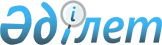 "Магистральдық темiр жол желiсiне кiретiн магистральдық жолдардың тiзбесiн бекiту туралы" Қазақстан Республикасы Инвестициялар және даму министрінің мндетін атқарушы 2015 жылғы 23 ақпандағы № 144 бұйрығына өзгерістер мен толықтырулар енгізу туралыҚазақстан Республикасы Көлік министрінің м.а. 2024 жылғы 26 сәуірдегі № 152 бұйрығы. Қазақстан Республикасының Әділет министрлігінде 2024 жылғы 29 сәуірде № 34312 болып тіркелді
      БҰЙЫРАМЫН:
      1. "Магистральдық темiр жол желiсiне кiретiн магистральдық жолдардың тiзбесiн бекiту туралы" Қазақстан Республикасы Инвестициялар және даму министрінің міндетін атқарушының 2015 жылғы 23 ақпандағы № 144 бұйрығына (Нормативтік құқықтық актілерді мемлекеттік тіркеу тізілімінде № 10785 болып тіркелген) мынадай өзгерістер мен толықтырулар енгізілсін:
      көрсетілген бұйрықпен бекітілген Магистральдық темiр жол желiсiне кiретiн магистральдық жолдардың тiзбесiнде:
      77, 78, 79, 80, 81, 82, 83 және 84-жолдар мынадай редакцияда жазылсын:
      "
      ";
      мынадай мазмұндағы 97, 98, 99, 100 және 101-жолдармен толықтырылсын:
      "
      ".
      2. Қазақстан Республикасы Көлік министрлігінің Теміржол және су көлігі комитеті заңнамада белгіленген тәртіппен:
      1) осы бұйрықты Қазақстан Республикасы Әділет министрлігінде мемлекеттік тіркеуді;
      2) осы бұйрықты Қазақстан Республикасы Көлік министрлігінің интернет-ресурсында орналастыруды қамтамасыз етсін.
      3. Осы бұйрықтың орындалуын бақылау жетекшілік ететін Қазақстан Республикасының Көлік вице-министріне жүктелсін.
      4. Осы бұйрық алғашқы ресми жарияланған күнінен кейін күнтізбелік он күн өткен соң қолданысқа енгізіледі.
       "КЕЛІСІЛДІ"
      Қазақстан Республикасы 
      Қаржы министрлігі
       "КЕЛІСІЛДІ"
      Қазақстан Республикасы 
      Ұлттық экономика министрлігі
					© 2012. Қазақстан Республикасы Әділет министрлігінің «Қазақстан Республикасының Заңнама және құқықтық ақпарат институты» ШЖҚ РМК
				
77
Шымкент
Жамбыл
3289 пк 0
3509 пк 9
Шымкент - Жамбыл
Жамбыл, Түркістан
78
Шымкент
Леңгір
1 пк 0
29 пк 6
Шымкент - Леңгір
Түркістан
79
Қызылсай
Қазығұрт
1 пк 0
11 пк 2
Қызылсай - Қазығұрт
Түркістан
80
Арыс-1
Шымкент
3213 пк 9
3289 пк 0
Арыс-1 - Шымкент
Түркістан
81
Мемлекетаралық шекара
Арыс-1
3345 пк 1
3213 пк 9
Келес (Өзбекстан) – Арыс-1
Түркістан
82
Мемлекетаралық шекара
Мемлекетаралық шекара
3448 пк 0
3485 пк 0
Жаңа Чиназ (Өзбекстан) – Ирджарская (Өзбекстан)
Түркістан
83
Пақтыарал
Мемлекетаралық шекара
1 пк 0
3 пк 5
Пақтыарал – Сырдарьинская (Өзбекстан)
Түркістан
84
Қандыағаш
Арыс-1
1881 пк 6
3213 пк 0
Қандыағаш – Арыс-1
Ақтөбе, Қызылорда, Түркістан
97
Маңғышлақ
Ақтау-порт
сигнал НЗ
бағыттамалы бұрма №56
Маңғышлақ– Ақтау-порт
Маңғыстау
98
Ақтау-Порт
Строительная
бағыттамалы бұрма №47
бағыттамалы бұрма №20
Ақтау-Порт - Строительная
Маңғыстау
99
Строительная
Строительная ( Порт" паркі)
бағыттамалы бұрма №41
сигнал Н1
Строительная - Строительная ( "Порт" паркі)
Маңғыстау
100
Строительная
Строительная (парк "Химиялық")
бағыттамалы бұрма №3
бағыттамалы бұрма №20
Строительная - Строительная ( "Химиялық" паркі)
Маңғыстау
101
Строительная
Юбилейная
бағыттамалы бұрма №31
сигнал Н1
Строительная - Юбилейная
Маңғыстау
      Министрдің міндетін атқарушы

М. Калиакпаров
